MURANGA EXTRA COUNTY JOINT EXAMINATION GEOGRAPHY 312/1SEPTEMBER 2022TIME:2HRS 45MINSMARKING SCHEMEName …………………………………………….………Adm No………    Date ………………………………………... Instructions to Candidates This paper has two sections: A and B Answer all the questions in section A Answer question 6 and any other two questions from section B This paper consists of 4 printed pages. Ensure ALL the 10 questions are printed. .                               For examiners use only SECTION A: ANSWER ALL QUESTIONS IN THIS SECTION. (25MKS)1a) Define the term Geography. (2mks)It is the scientific study of the earth as the home of mankind ORIt is the study of distribution and interrelationship of the natural and human phenomena on the earth’s surface.   b) What is the relationship between Geography and Chemistry. (2mks)Geography uses chemistry to study the chemical composition of rocks, minerals and in soil formationChemistry uses geography to show distribution of rocks and minerals of the and in soil formation2a) State three characteristics of intrusive igneous rocks. (3mks)Are hard and highly resistant to erosionCoarse textured /have large grains Have large crystals  b) Give two earth quake zones of the world (2mks)Circum-pacific beltMediterranean -east indies belt Mid-Atlantic ocean beltThe great rift valley belt3a) What is folding. (2mks)Folding is the bending or distortion of crustal rocks due to compressional forces    b) Give four examples of features formed as a result of folding. (4mks)Simple symmetrical foldAsymmetrical foldOverfold Isoclinal foldsRecumbent Any other 4a) State three stages of the hydrological cycle. (3mks)Evaporation and transpiration /evapotranspirationCooling and condensationPrecipitation which includes rainfall and snowfallRun-off or overland Infiltration or percolation  b) State two factors that influence the amount of surface run-off. (2mks)Amount of rainfallGradient of the land Nature of the surface rocks /soilLevel of soil saturation /water table Absence of vegetation 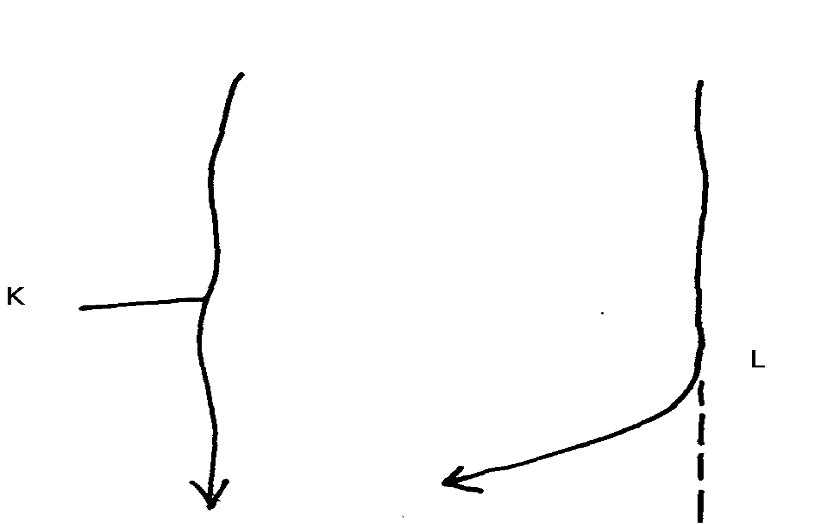 6.Study the map of NYERI 1:50,000 provided and use it to answer Question 6 (a) (i) Determine the longitudinal extent of the area covered by the map.   (2mks)36045IE to 37000IE      (ii) From which hemisphere of the globe was the map taken?   (1mk)Southern hemisphere      iii)Give three physical features found in grid square 5065.                     (3mks)	RiverRiver valleySteep slopes Scrub vegetation   (b) (i) What is the bearing of the Air Photo Principal Point (104 KE 024) at grid square 6048 from trigonometrical station primary SKP 211 at grid square 6654?  	 (2mks)2250(ii) Give the sheet to the North West and South of the area covered by the map. (2mks)North west-Ndaragwa 120/1South -Kangema 134/2  (c) Citing evidence from the area covered by the map, give three social functions of Mweiga town to the north of the area.  (6mks)	 Education services evidenced by the schoolAdministration services evidenced by the district officer, police postResidential services evidenced by the built-up areas Describe the drainage of the area covered by the map. (5mks)The main drainage feature is rivers Most of the rivers are permanent rivers e.g r.ChanyaThe main rivers are Chanya, Kagumo, MboniMost of the rivers are flowing from the west to the east e.g r.Chanya Most of the rivers have several meanders e.g r.Chanya The main drainage pattern in most rivers is dendritic Explain three factors that have influenced distribution of settlement in the area covered by the map                                                                                                    (6mks)Areas covered by forests have few settlement because they have been set aside as reserves by the government e.g. Aberdare forest, nyeri forestThe steep slopes areas have few settlements since the land is rugged hence difficult to construct settlements e.g the west of easting 52Presence of roads have resulted to linear settlement pattern along the roads e.g along Wanderi road 7. a) What is a rock (2mks)Rocks are naturally occurring agglomeration of mineral particles that make up the earth crust b) i) Name two examples of extrusive igneous rocks (2mks)Andesite Basalt Pumice ScoriaObsidian Phonolite   ii) Give three sources of sedimentary rocks. (3mks)Sediments obtained from weathered rocks Dissolved minerals in waterDead plants and animals iii)State three reasons why sedimentary rocks are widespread in the coastal plains of Kenya. (3mks Coastal plain is a lowland which facilitates depositionShallow continental shelf-suitable for formation of coral rocks Much of the coastal plain emerged from the sea where sediments had been deposited c) state four factors that influence the change of original rocks to metamorphic rocks (4mks) Rock resistant /hardnessRock texture and structureRock porositySolubility of rock minerals Chemical properties of rock minerals d) you are planning to carry out a field study on the rocks within your school environment. i) Give three secondary sources of information you would use to prepare for the field study (3mks)Textbooks /geography notes Magazines /journalsAtlasesGeological maps Internet browsing /electronic media ii) State three advantages of dividing the students into groups during the field study (3mks)Helps to study the entire area at once Helps to save on time Enables the study to be carried out in an orderly manner Prevents congestion in specific areas Encourages participation of all students  iv) Identify three problems you are likely to face during the study (3mks)Attack by wild animals e.g., snakes, insect bites Adverse weather conditionTiredness or fatigue due to walking for long distances Give two advantages of studying the rocks through fieldwork. (2mks)It helps to breakdown the classroom monotonyEnables students to study the processes through which various types of rocks were formed 8. a) (i) Name three types of faults. 							(3marks)Normal faults Reversed faults Shear/tear fault Thrust /overthrust faultsAnticlinal faults (ii) Apart from compressional forces, describe two other processes that may cause faulting.							(4 marks)Faulting may be caused by force acting horizontally away from each other which cause tension in the crystal rocks. Due to tensional forces the rocks stretch and fracture causing faults.Faulting may occur where horizontal forces act parallel to each other in the opposite/same direction resulting in shearing.Faulting may occur due to vertical movements which may exert a strain in the rocks making them to fracture.b) With the aid of diagrams, describe how compressional forces may have led to the formation of the Great Rift Valley. 							(8marks)Layers of rocks are subjected to compression forces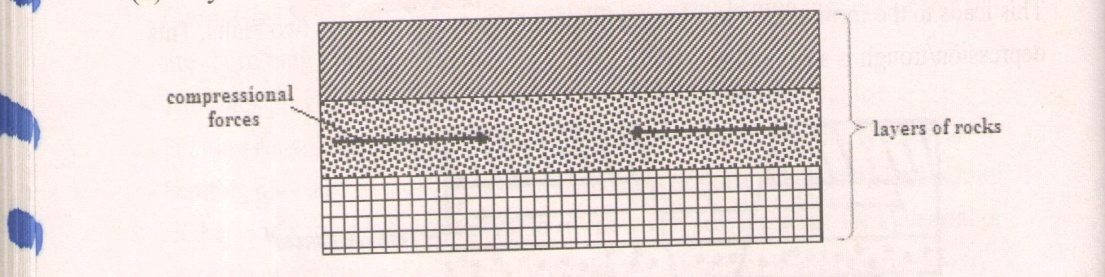 Two parallel lines of weaknesses develop/reverse faults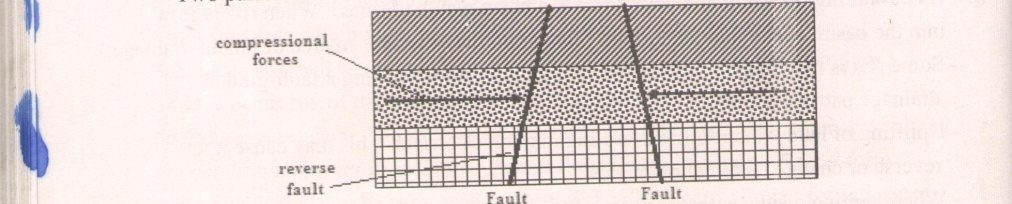 Compression forces may take the outer blocks towards each other. The outer blocks ride over the middle block and the middle block sinks or subsides or may remain stable. The sunken middle part forms a depression called a rift valley.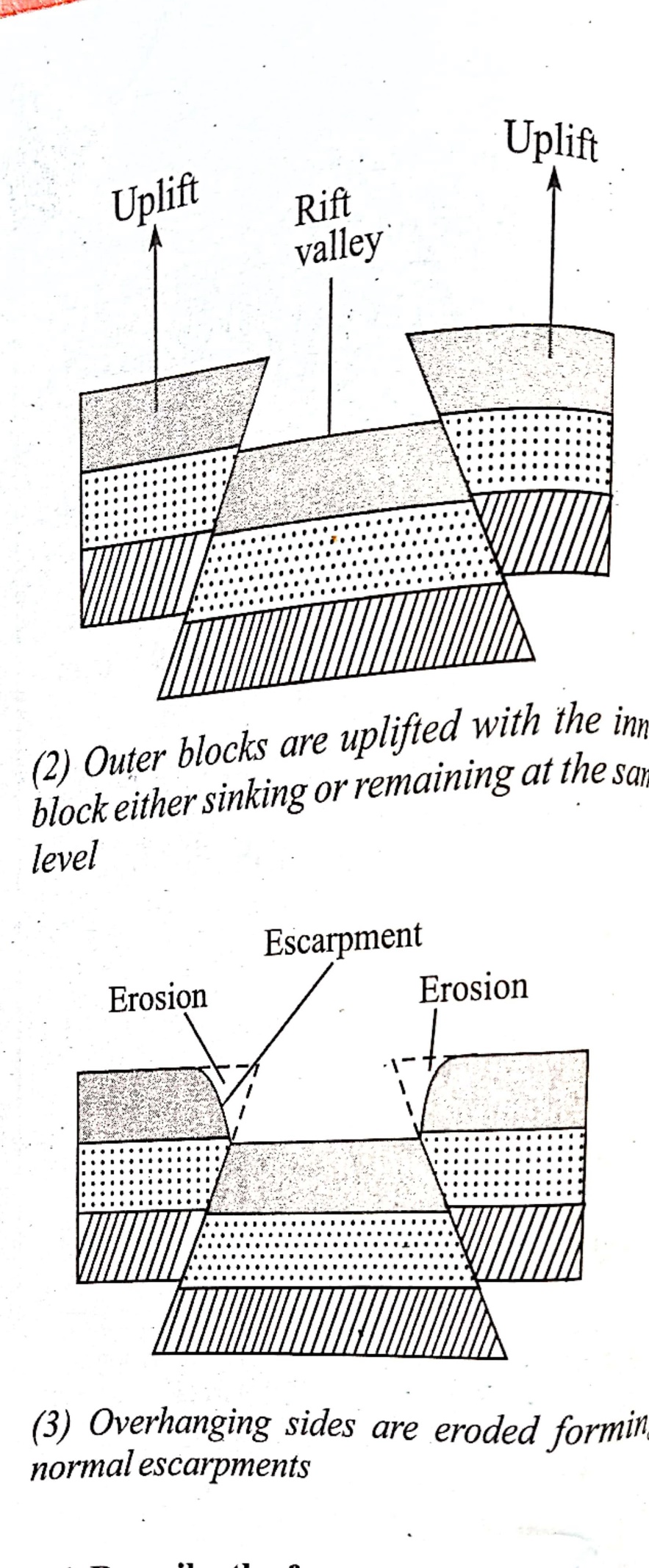 Compression forces may push the outer blocks towards each other (the outer blocks ride over the middle block) the middle block sinks/subside/may remain stable.The overhanging edges undergo denudation/are eroded.This widens the depression.The sunken middle part forms a depression called a rift valley.Diagrams 	(3 mks) (forces, reverse faults, Rift valley)      -     Description	(5 mks)	     ii) Apart from the Rift valley, name two other resultant features of faulting          (2mks )Fault scarpFault stepFault blocks Tilt blockc) Explain four effects of faulting on human activities. 				(8 marks)          Fault blocks form beautiful scenery which attracts tourists, hence foreign exchange.           Fault block causes displacement of rocks which exposes valuable minerals.Block mountains formed through faulting experience rainfall on the windward side give rise to rivers which provide water for industrial/domestic/agricultural use/Industrial use for production of H.E.P.Block mountains formed through faulting lead to formation of relief rainfall on the windward side which favours agriculture/and settlement/forestry.Rivers flowing over faults blocks from waterfalls which are sites for H.E.P production.Faulting creates deep faults which are passages of steam jets which may be utilized for geothermal power production. Rivers flowing over fault scarps may form waterfalls which can be harnessed to produce H.E.P for industries.Springs occurring at the foot of fault scarps attract settlements.9a) i) What is the process through which wave transport the eroded materials along the coast. (1mks)Longshore driftii)Give three factors that influence wave deposition. (3mks)Presence of gentle gradient of the shore Presence of shallow watersPresence of constructive waves Irregular coastline Waves that break at low frequency  b) i) Name two types of submerged coasts. (2mks)Highland submerged coasts Lowland submerged coasts     ii)Identify three features that provide evidence of emerged highland coast. (3mks)Raised beaches Raised wave cut platforms Abandoned or raised cliffsAbandoned or raised caves caves and notches Raised archs, stacks and stumps Raised geo and blowhole c)With the aid of well labelled diagrams, describe the formation of a spit. (7mks)Forms on a shallow shore where the coastline bends towards the land e.g a bay or entrance of a bayLongshore drift deposits materials in the material in the water at this point after its movement is halted by the protruding landThe deposits accumulate at the end of the headland and extend towards the sea forming an elongated ridge The result is a low-lying ridge of sand and shingle with one side projecting into sea and the other attached to the coast, this ridge is called a spit 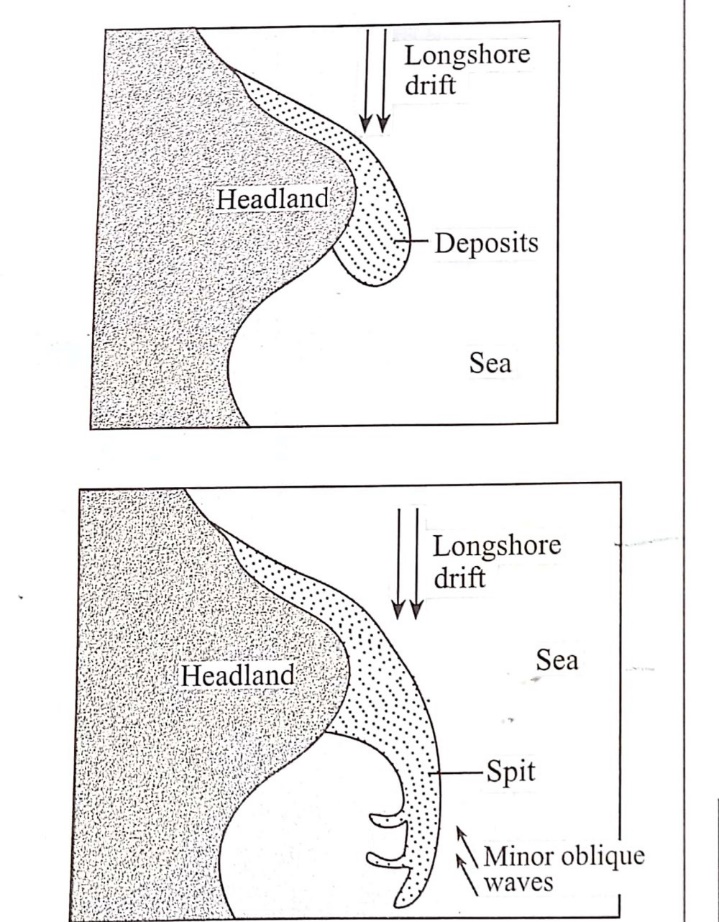 Diagram -3mksText -4mks d)Students from Moi secondary school were planning to conduct a field study on wave erosional features to areas along the coast.i)Give three ways in which they will prepare for the field study (3mks)Seeking permission from the relevant authorities Carry out a pre-visit Decide on the methods of data collection and data recordingDraw a working schedule Divide the students into groups Draw a route map ii)Name three erosional features they are likely to identify. (3mks)CliffHeadland and baysWave-cut platforms Caves and cavernsBlowholeGeoArchStackstumpiii)Identify three methods of data collection that they will use . (3mks)direct observationoral interviewstaking photographstaking measurement of the cliffadministering questionnaire10. a) i) What is soil catena? 							(2 marks)It is the arrangement of soil along a slope from top to bottom.       ii) Draw a well labelled diagram showing the structure of a well-developed soil profile.   (5 marks)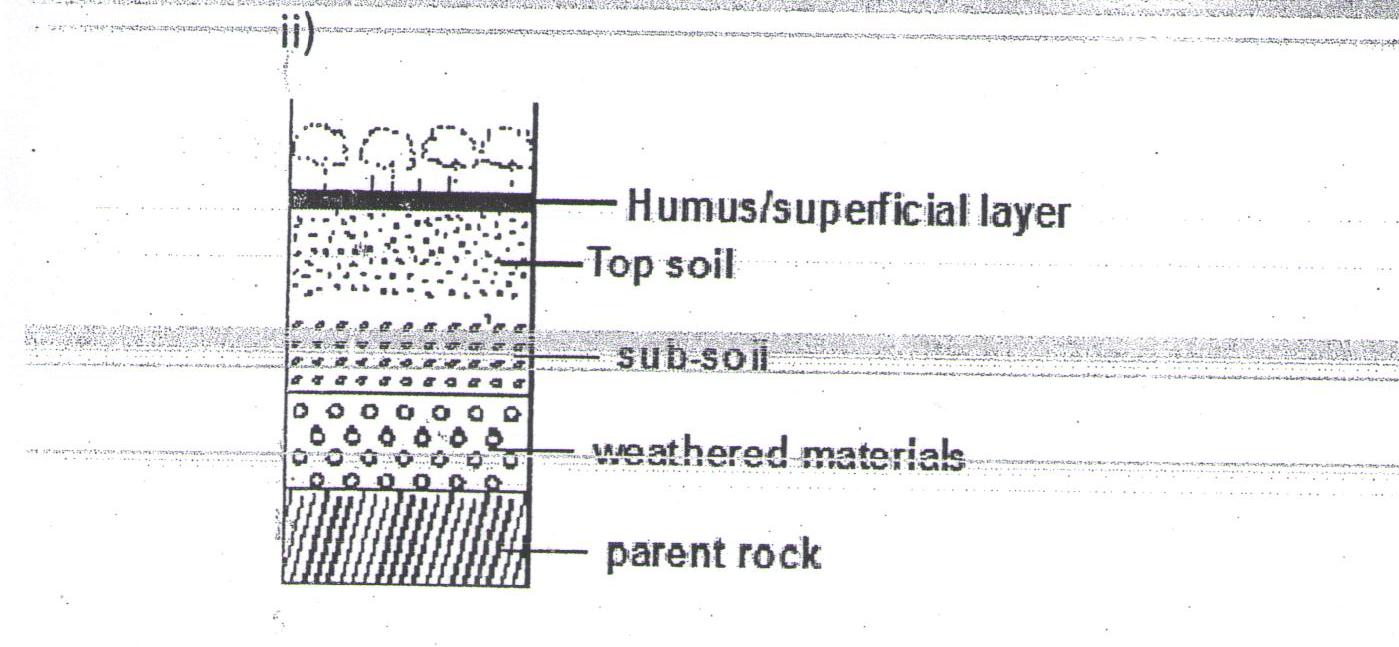 b) Differentiate between mineralization and humification in soil formation. 	(2 marks)Mineralization is the biological and chemical breakdown of dead plant tissues by soil micro-organisms to produce simple organic substances while Humification is the process through which organic matter is changed into humusc) State three factors that determine the colour of soil. 				(3 marks)Humus content/ content of organic matter present in the soil: black/dark brown colour indicates a soil rich in humusDrainage of the area in which the soil is found: grey colour denotes a poorly drained and water-logged soilAcidity/salinity/soil PH/ chemical composition of the soil: White colour denotes a soil with high salts concentrationType of parent material from which a soil has developed.d) (i) State four factors that influence soil formation. (4mks)Nature of the parent rock material ClimateInfluence of living organismsTopography/ReliefTime factor			    (ii) Explain how the following farming practices can cause soil degradation:Burning. 							(2 marks)Kills soil micro-organisms and robs the soil of organic matter/humusKills nitrogen fixing bacteria resulting to lack of nitrogen in the soil
Continuous application of fertilizer on farm land.				(2 marks)Leads to increase acidity in the soil which interferes with soil formation micro-organisms like bacteria and fungi thus lowering the level of humus content.Monoculture. 							(2 marks)Results in the crops using all the minerals that it requires, which increases a deficiency of the mineral in the soiliii) State three uses of soil. 							(3 marks)Give physical support for the rooting system of plants and protects root system from damage.Habitat for borrowing animals and bacteria necessary for breakdown of organic matter into humus.Medium through which nutrients and air are made available to plants.Provides mineral elements to plants e.g. nitrogen, calcium, phosphates, etc.Is used in building and construction e.g. clay for making bricks and tiles.Clay soils are used for decorative purpose e.g. ache used among Maasai.Sources of minerals especially to expectant mothers.Soil contains valuable minerals such as alluvial gold.Soils supports plant life which is source of food for people and animals especially herbivores.Soils are used for medicinal purposes e.g. clay is mixed with some herbs for medical purpose in some communities.(Any 3×1=3 marks)SECTION AQUESTION 6QUESTION 7QUESTION 8QUESTION 9QUESTION 10TOTAL MARKS5.(a)The diagram below shows a river capture. Name the parts marked K and L (2mks)   	 K-The pirate river L-Elbow of capture(b) State three ways through which a gorge is formed  (3mks) WhereWhere Where a river flows along a line of weakness a waterfall retreats upstream a river flows over less resistant rocks SECTION B: ANSWER QUESTION SIX AND ANY OTHER TWO QUESTIONS IN THIS SECTION. (75MKS)